Sanitha 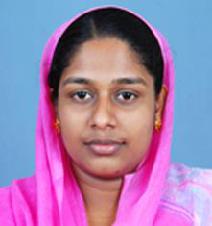 DUBAI, UAECredit & Mortgage Co-ordinator, MIS Analyst, Administration &Data EncoderOBJECTIVE:I have 08 years of progressive work experience in the field of Administration, Credit Co-ordinator, and Mortgage in UAE. Details of my Educational qualifications and academic achievements are furnished along with the enclosed resume. And I enjoy challenges and work hard to attain my goals. I believe that my organizational skills and my outgoing personality will enable me to impart to your high standards. I am confident that I can provide many valuable contributions to your organization.PROFESSIONAL EXPERIENCE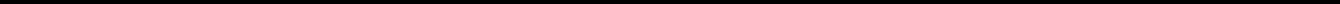 Bank in DubaiFirst Gulf Bank, (FAB) Abu DhabiIndian Space Research Organization (ISRO)MES International SchoolCrescent Public SchoolSanitha - Page 1 of 3 – Available within Short NoticeRoles and Responsibilities:Coordinating the sales team by managing schedules, filing important documents and communicating relevant informationAnswer customer inquiries via phone, email, and in-person.Preparing Main MISSystem Checks and Intellect checkingPreparing Cash FlowsInitiating Valuations Coordinating with ValuatorsPreparing Valuation MISField Visit MISPreparing Document ChecklistCustomer CPVHR CPVReference CPVHome Country ReferencePreparing Pre-Approval Letters.Scanning and Saving all approvals in Share FolderPreparing Declined BatchEDUCATIONAL AND PROFESSIONAL QUALIFICATIONSGraduation, B- ComPost Graduate Computer Diploma in Computer ApplicationTally & DTPComputer Fundamentals & DOS, BASIC, WINDOWSIn-House TrainingFAB Business SchoolModule -1, Anti Money LaunderingModule – 2, SanctionModule – 3, FATCA & CRSModule-4, Combating Fraud, Bribery & Corruption and Whistle BlowingModule-5, Information Security AwarenessRisk AwarenessCompliance Over ViewSanitha - Page 2 of 3 – Available within Short NoticePERSONAL INFORMATIONNationality	: INDIANDate of Birth, Age	: 32, December1987,Languages Known	: English, Hindi, Malayalam and Tamil & (Arabic-reading & writing)Visa Status	: Spouse SponsorshipMarital status	: MarriedEmail	: sanitha-398249@gulfjobseeker.com I am available for an interview online through this Zoom Link https://zoom.us/j/4532401292?pwd=SUlYVEdSeEpGaWN6ZndUaGEzK0FjUT09 DECLARATION:I hereby declare that the above-mentioned information are true and correct to the best of my knowledgeSanitha - Page 3 of 3 – Available within Short NoticePosition:  Sales & Credit cordinator, MIS Analyst:  Sales & Credit cordinator, MIS AnalystLocation:DubaiBranch:  Abu Baker Siddique branch ,Deira:  Abu Baker Siddique branch ,DeiraPeriod:  February 2015 to 2020 January ):  February 2015 to 2020 January )Duration:5 yearsPosition:  Data Encoder , Sales & Credit cordinator,:  Data Encoder , Sales & Credit cordinator,Location:AbudhabiBranch:Electra Branch ,Electra streetPeriod:October 2013 to 2015 January )Duration:1.5 yearsPosition:Office AdministratorLocation:Aluva (India)Branch:Aluva TerritoryPeriod:October 2009 to 2011 April)Duration:2 YearsPosition:  Purchase & Office Administrator:  Purchase & Office AdministratorLocation:Aluva (India)Branch:AluvaPeriod: June 2011 to 2013 March): June 2011 to 2013 March)Duration:2 YearsPosition:Office AdministratorLocation:Aluva (India)Branch:AluvaPeriod: June 2006 to 2009 July ): June 2006 to 2009 July )Duration:3 Years